Buchvorstellung und Lesung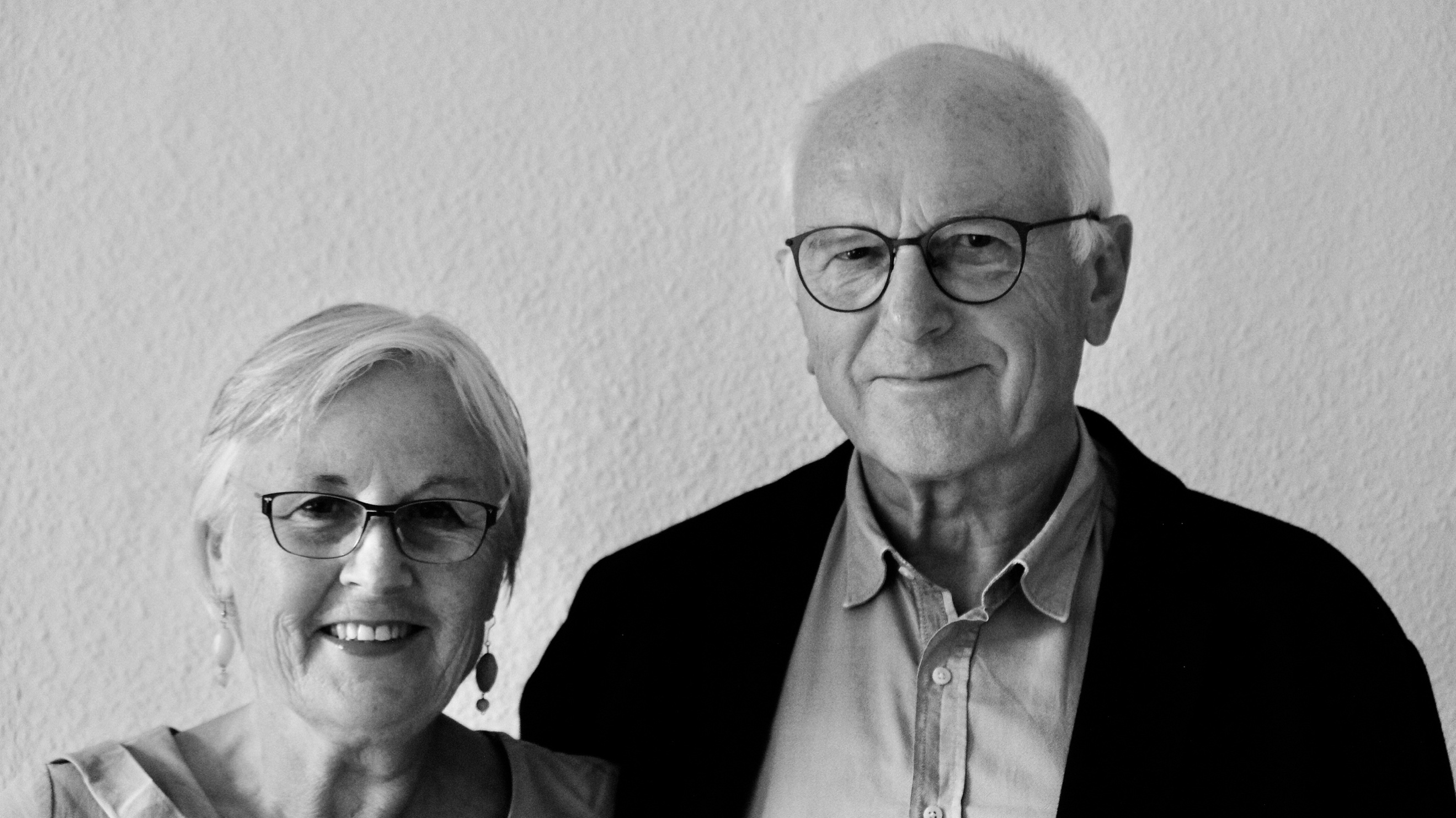 Maria und Diderk Wirminghausstellen ihr Buchüber Traugott und Helene von Stackelberg(sie lebten seit 1921 bis 1970 in Tengen) vor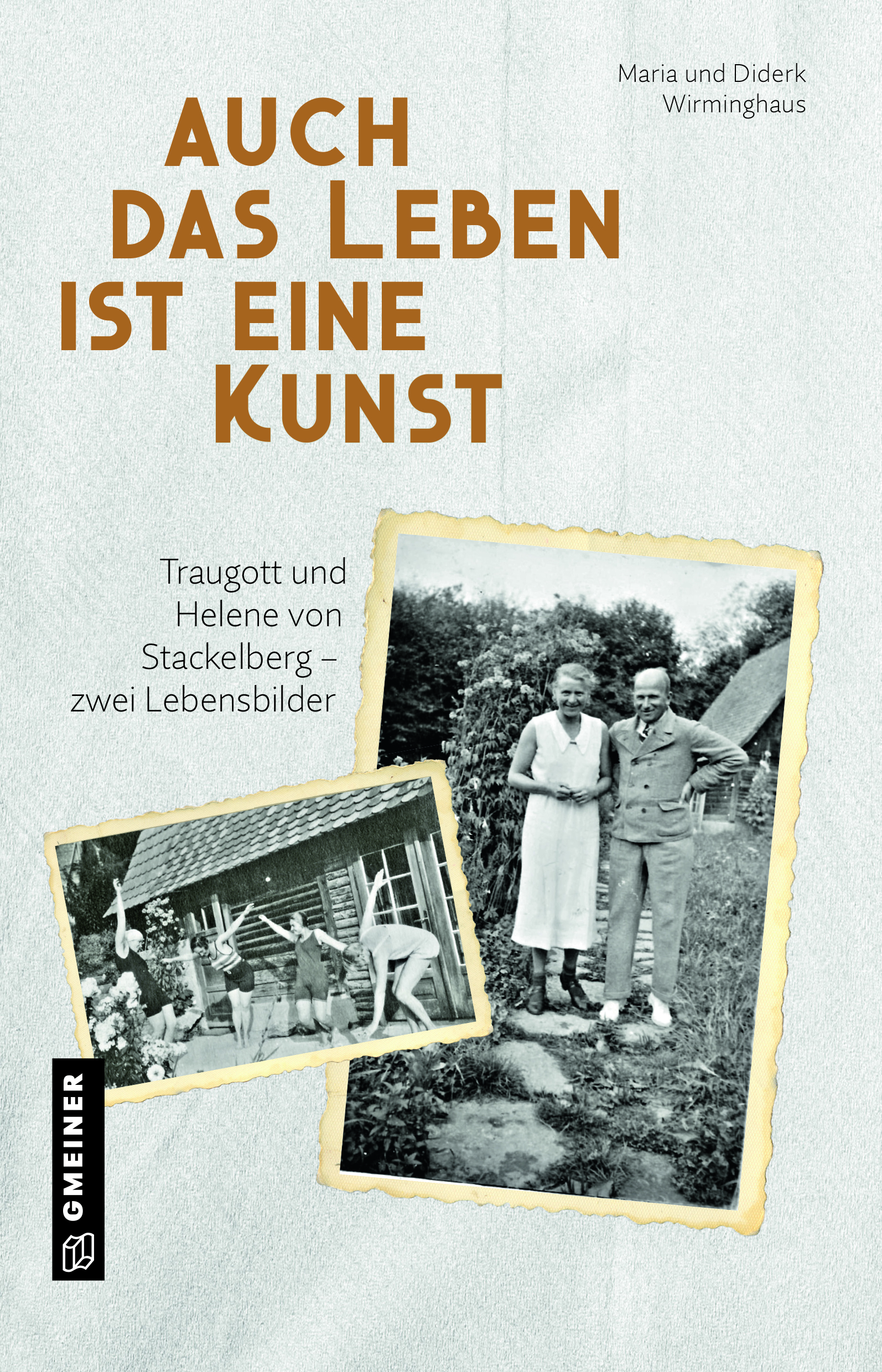 im Bürgerverein Linde in Büßlingenam Donnerstag, 26.Januar 202319.00-20.30 Uhr